Club-Taschenbücher Novitäten Herbst 2020

Liebe Eltern!Wenn Sie bestellen wollen, geben Sie bitte diesen Bestellschein samt Geld bei der Klassenlehrerin ab. Danke!

U: ____________________________Band/AutorIn/TitelSchulstufeStück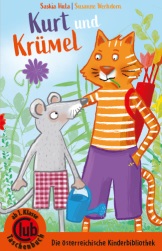 Band 345
Saskia HulaKurt und Krümelab 1. Schulstufe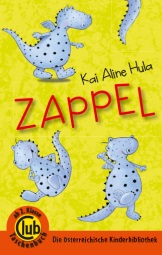 Band 346Kai Aline HulaZappelab 2. Schulstufe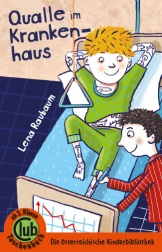 Band 347Lena RaubaumQualle im Krankenhausab 3. Schulstufe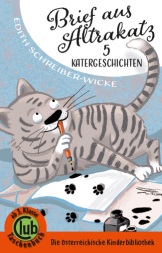 Band 348Edith Schreiber-WickeBrief aus Altrakatz5 Katergeschichtenab 3. Schulstufe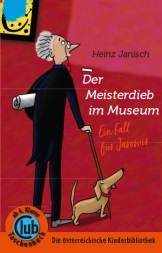 Band 349Heinz JanischDer Meisterdieb im MuseumEin Fall für Jaromirab 3. SchulstufeName des Kindes: ____________________________     Klasse: _________________
Mein Kind darf die oben genannten Bände bestellen.Das Geld liegt in einem verschlossenen Kuvert bei.